DWV-Bollywood-Theme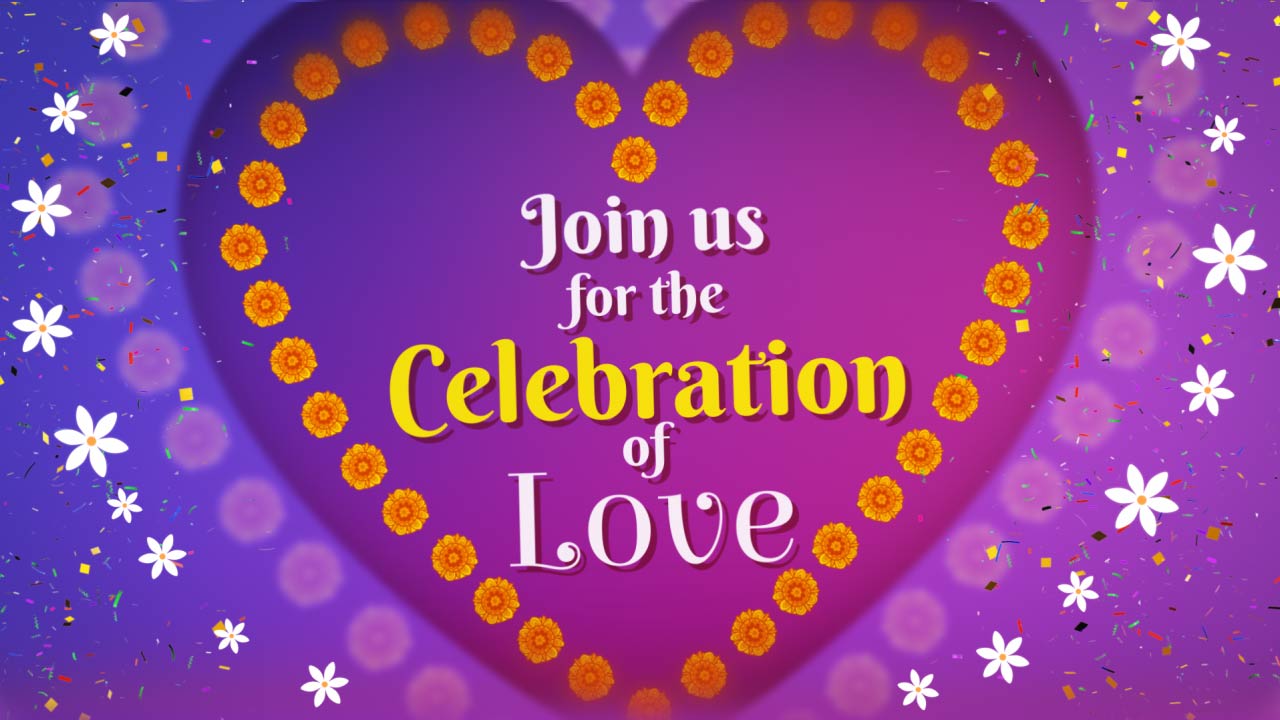 DWV-Bollywood-Theme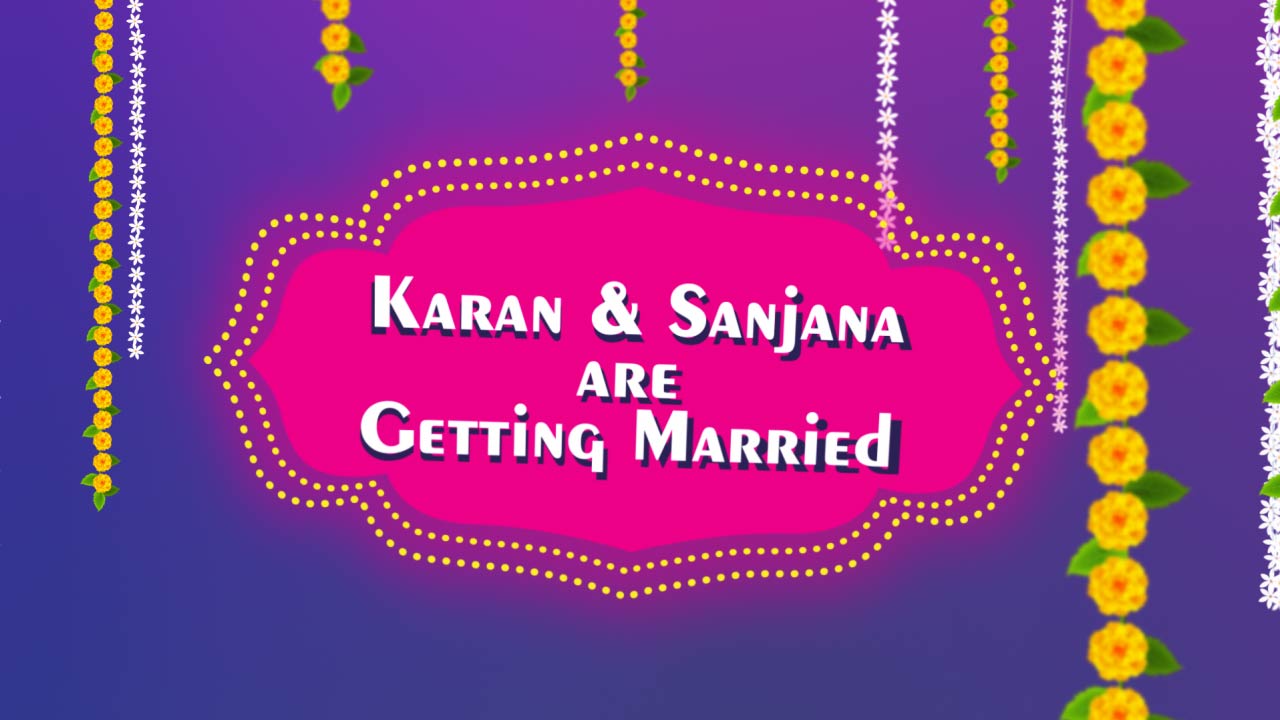 DWV-Bollywood-Theme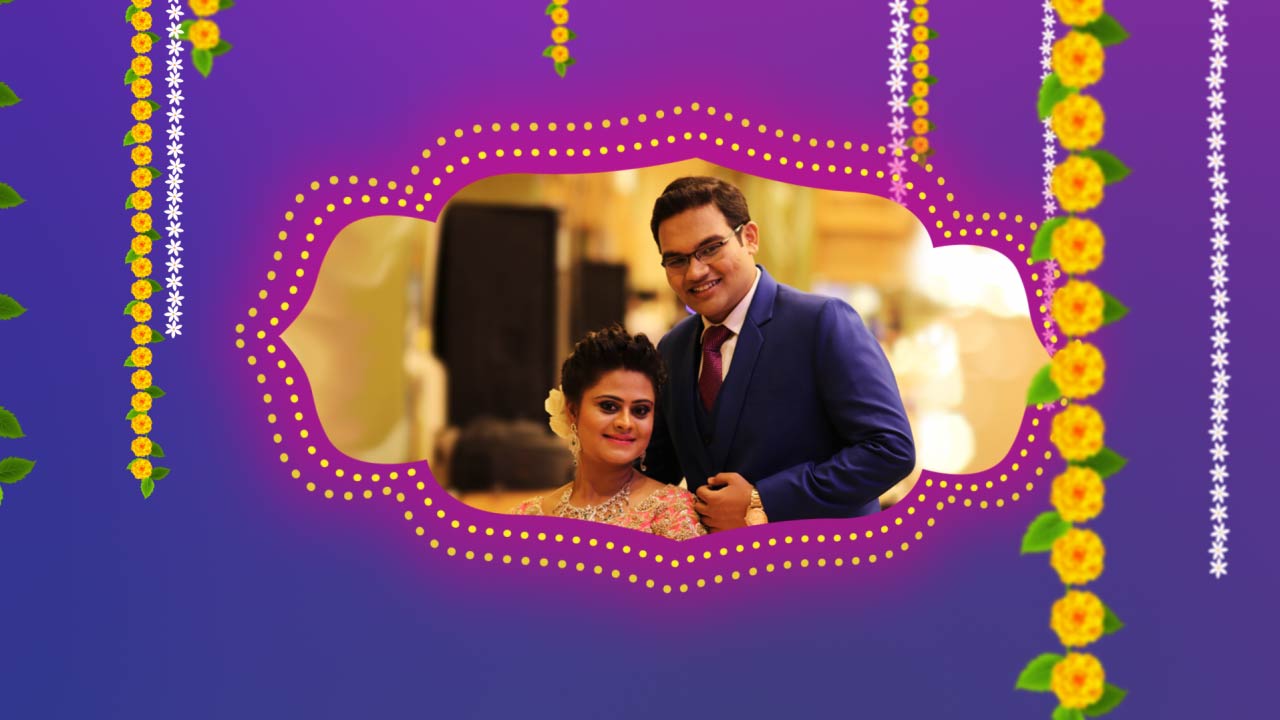 DWV-Bollywood-Theme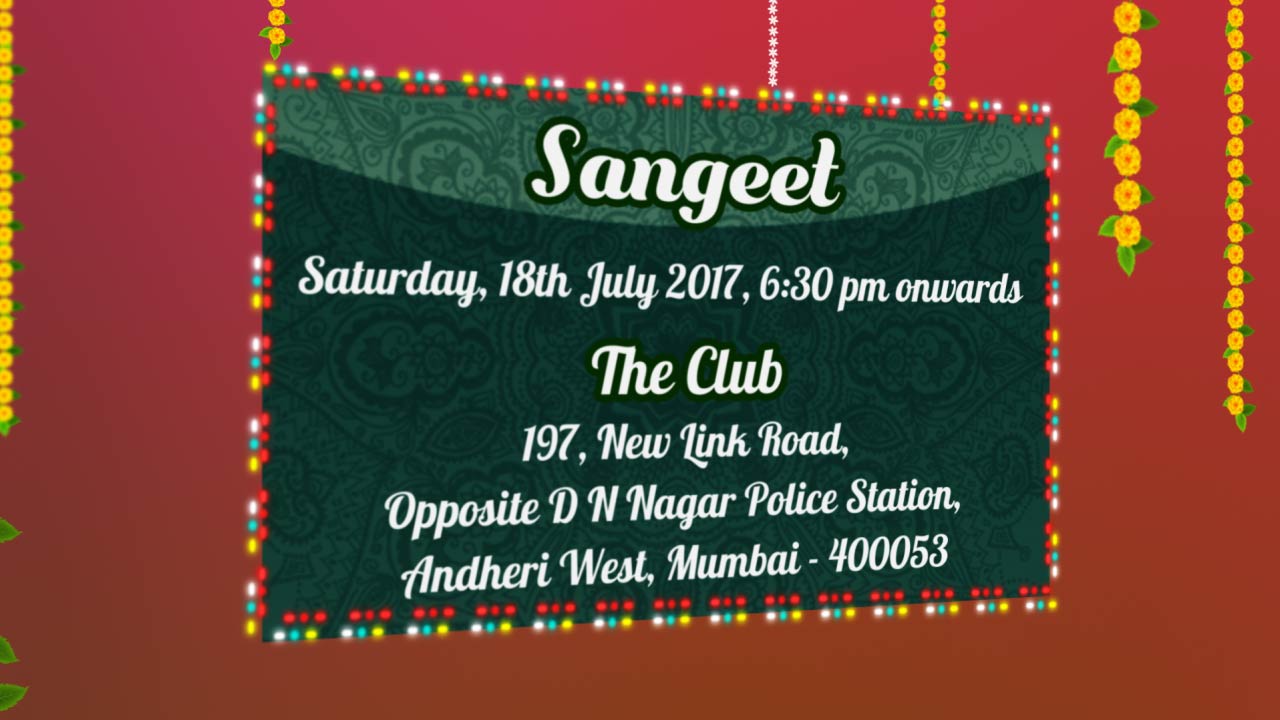 DWV-Bollywood-Theme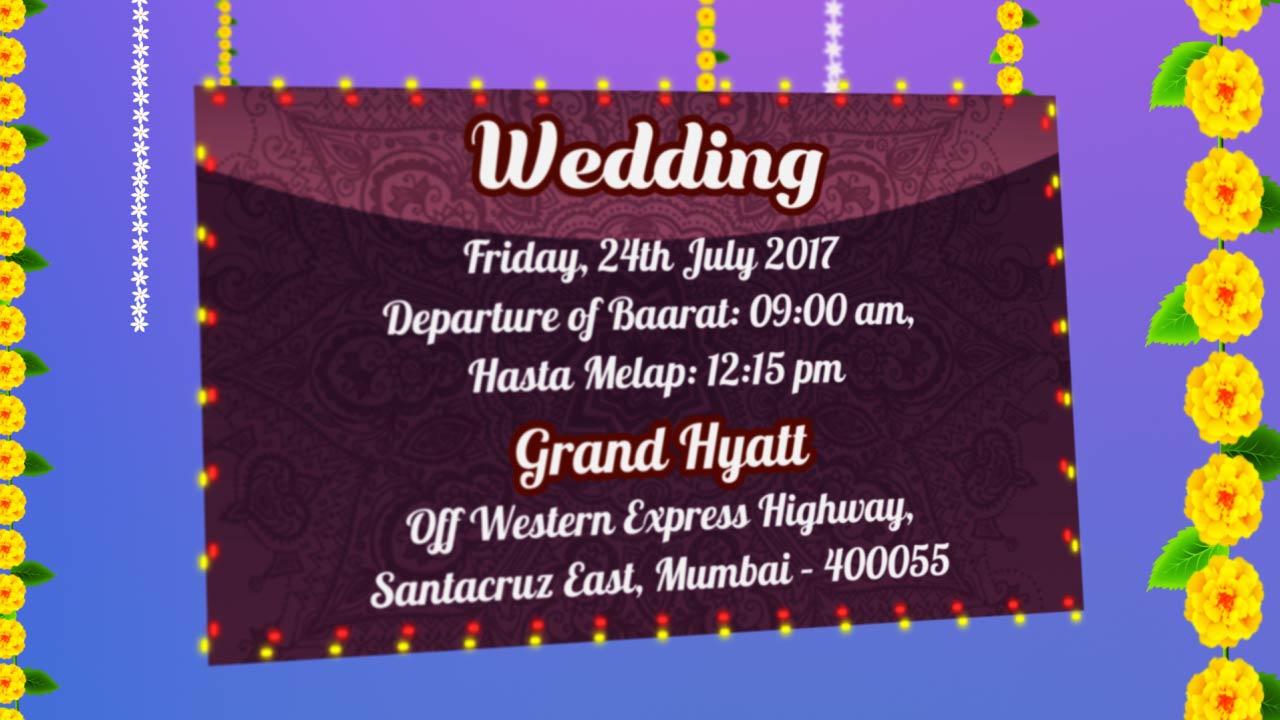 DWV-Bollywood-Theme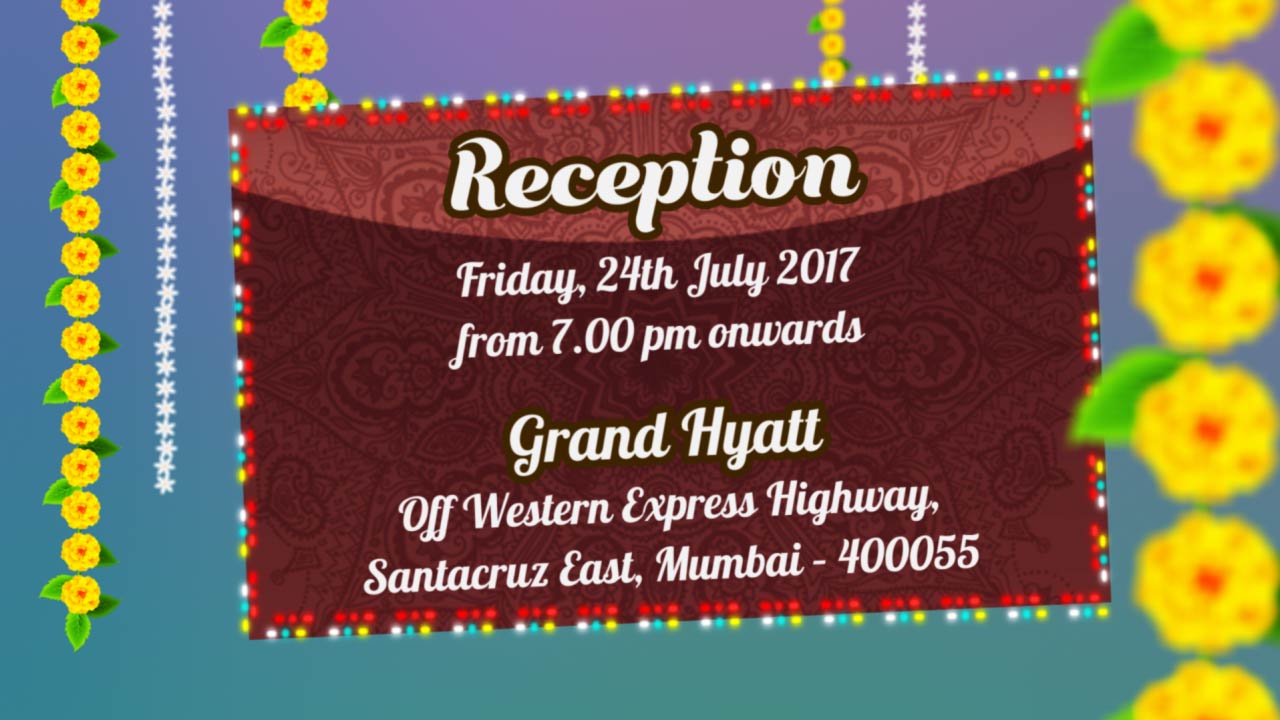 DWV-Bollywood-Theme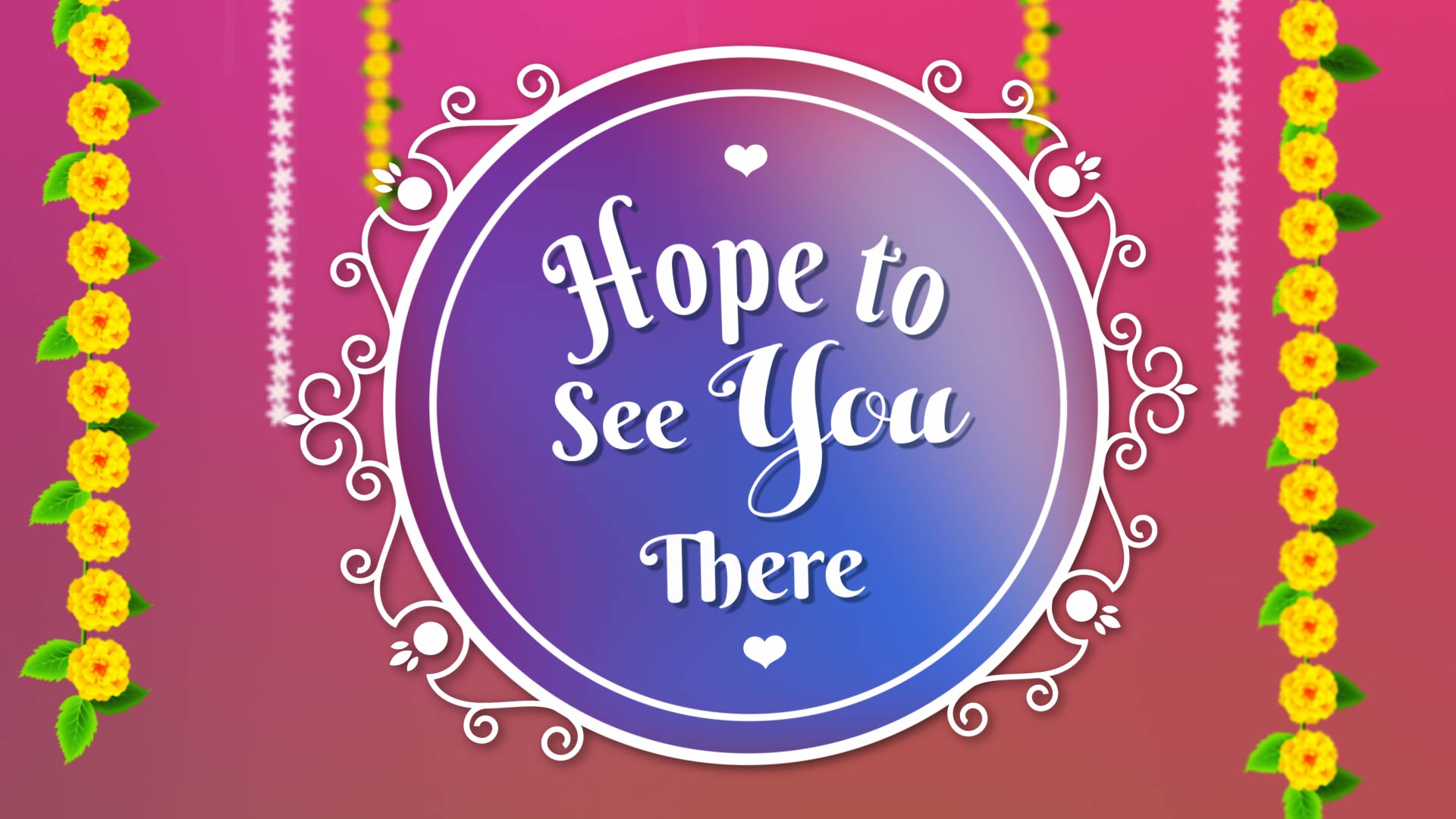 